         SEPTEMBER 2, 2018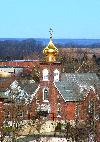 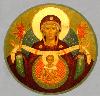  ASSUMPTION OF THE VIRGIN MARY  UKRAINIAN ORTHODOX CHURCH ECUMENICAL PATRIARCHATE OF CONSTANTINOPLE AND NEW ROME1301 Newport AvenueNorthampton, Pennsylvania 18067Mitered Archpriest Myron Oryhon              Protodeacon Mychail Sawarynski, AttachedTelephones: Church Office…		(610) 262-2882Church Fax/Kitchen/Hall…		(610) 262-0552Fr. Myron Oryhon…			(607) 752-1999Protodeacon Mychail’s Residence	(610) 262-3876Websites:	holyassumption.org ukrainianorthodoxchurchusa.orglvorthodox.wordpress.com	E-mail:	Parish… avmuoc@gmail.comProtodeacon Mychail… pravoslavni@rcn.com Webmaster, John Hnatow… john.hnatow@gmail.com==============================================================					   2nd September, (20th Aug.) 201814th Sunday after Pentecost.  Tone 5.  AFTERFEAST OF THE DORMITION OF THE VIRGIN MARY. Prophet SAMUEL (6th C. B.C.) Martyrs SEVERUS, MEMNON & 37 soldiers in Thrace (304).2 Corinthians 1: 21-2:4               Matthew 22: 1-14Today’s Bulletin, sponsored in honor of Helen Ann Crayosky.      MNOHAYA LITA!     MANY YEARS!++++++++++++++++++++++++++++++++++++++++++++++++++++++++++           PROPERS OF THE DIVINE LITURGYTropar of the Resurrection, Tone 5Let us, the faithful, praise and worship the Word, co-eternal with the Father and the Spirit, born for our salvation of the Virgin. In His Good Will He was lifted up on the Cross in the flesh, to suffer death and to raise the dead, by His glorious Resurrection.Tropar of the Dormition, Tone 1In giving birth, you preserved your virginity. In falling asleep you did not forsake the world, Birth-Giver of God. You were translated to life, Mother of Life, and through your prayers you deliver our souls from death.Tropar to Prophet Samuel, Tone 2You were given as a precious gift to a barren womb and offered as a fragrant sacrifice to your Lord. You served Him in truth and righteousness. Wherefore, we honor you, O Samuel, Prophet of God, as an intercessor for our souls.Kondak of the Resurrection, Tone 5You descended into Hell, my Savior, destroying its gates as the Al-mighty, resurrecting the dead as Creator and destroying the sting of death. You have delivered Adam from the curse, Lover of all Man-kind. Therefore, we all cry out to You: “Lord, save us.”Glory to the Father and to the Son and to the Holy Spirit.Kondak to Prophet Samuel, Tone 8You were a precious gift given to God before your conception. You served Him like an angel from your infancy, O blessed one. You were granted the charism to announce beforehand future things. There- fore, we cry to you: “Rejoice, Samuel, Prophet of God and great high priest.Now and ever and to the ages of ages. Amen.Kondak of the Dormition, Tone 2 Neither the tomb nor death had power over the Birth-Giver of God. She is ever watchful in her prayers and in her intercession lies un-failing hope. For as the Mother of Life, she has been translated to life, by the One Who dwelt within her ever virginal womb.Prokimen, Tone 5You, O Lord, shall protect us and preserve us from this generation forever.Verse: O Lord, save me for there is no longer any righteous man.Prokimen to the Virgin Mary, Tone 3My soul magnifies the Lord and my spirit rejoices in God my Savior.Verse: For He has regarded the low estate of His handmaiden. For behold, henceforth all generations will call me blessed. Alleluia Verses, Tone 5Of Your mercies, O Lord, I will sing forever; unto generation and generation I will proclaim Your truth with my mouth.You have said: Mercy will be established forever and My truth will be prepared in the heavens.  Lord, arise into Your rest; You and the Ark of Your holiness.The Lord has sworn in truth to David; and He will not turn from it.In place of “It is right in truth….”Beholding the Dormition of the Most Pure One, the angels were amazed, as the Virgin was taken up from earth to heaven.Irmos, Tone 1: In You, Pure Virgin, the bounds of nature are over-come. Childbirth remains virginal and death is betrothed to life, Birth-Giver of God, Virgin after bearing a child and alive after death, always save Your inheritance.Communion Hymn:Praise the Lord from the heavens. Praise Him in the highest.I will take the cup of salvation and call upon the Name of the Lord. (Alleluia 3X)LITURGICAL SCHEDULE, SCRIPTURE READINGS, MENEION15th week after PentecostAfterfeast of the Dormition++++++++++++++++++++++++++++++++++++++++++++++++++++++++++++++++++NECROLOGY:      3 September…	Protopresbyter Mychajlo Kashuba (’54)           4 September…  Mary Malast (’49), Tekla Antoniuk (’67),   Priest Olixander Jawtushenko (’65)   7 September…	Anna Hewko (’11)   8 September…	Michael Micio (’26)   9 September…	Peter Kochenash (56) Walter Kuchinos (’17)    	         VICHNAYA PAMJAT!    MEMORY ETERNAL!BIRTHDAYS:      9 September…  Katerina Seremula	ANNIVERSARIES:      5 September…  David & Meredith Misko      6 September…  Michael & Barbara Baird                 MNOHAYA LITA!     MANY YEARS!WE PRAY FOR THE HEALTH AND WELLBEING OF: Deacon Michael, Catherine Kochenash, Fr. Vasyl Dovgan, Michael Smallen, Vladimir & Emma Krasnopera, Tessie Kuchinos, Brendan Phillips, Jessie Hnatow, Jessica Meashock, Wasyl Hewko, Adam Hewko, Betty Hendrickson, Andrew Thaxton, Michelle Pierzga, Susan Ferretti, Matthew Vitushinsky, Lubov Slonova, Carole Zarayko, William Fischer, John Vitushinsky, Ekaterina Seremula, Father Nicholas Dilendorf, Father John Harvey, Deacon Nicholas Zachary.
BLESSING OF SCHOOL CHILDREN will take place on Sunday, Sept. 9th, following Divine Liturgy.  All children are encouraged to be present.RELIGIOUS INSTRUCTION CLASSES FOR THE PARISH’ CHILDREN will begin on Sunday, September 16.  Groups:Mrs. Mary Ost - Preschool to 3rd grade – Sundays 9:00-9:30Ella Misko, Danica Ost, Sasha Rippey, John Sawarynski, Lilly and Luke VitushinskyMrs. Linda Winters – 4th – 6th grade – Sundays 9:00 1st/3rd and 11:00 2nd, 4th, 5thAlexandra Ost, Elena Rippey Ms. Bettyann Woyewoda – 7th – 12th grade – Sunday 8:40 – 9:15 September 23, 30; October 7, 21, 28; November 4, 11, 18, 25; December 2, 9, 23, and 30. Justin and Sabrina Ost, Andrew and Anthony Sawarynski,Gabriel and Isabelle Sawarynski, Andriy Semenovych, Adrianna TrussLOOKING FOR VOLUNTEERS TO JOIN THE PIEROGI PRODUCTION TEAM - PYROHONIA.  We need your help….Tuesdays – 4:00pm; Wednesdays – 7:00am; Thursdays – 7:00am. No special skills required. Join the fun and help support our church!!!  PIEROGI PRODUCTION BEGINS.  October 4, 18; November 1, 15, December 6, 20.  Call Helen Crayosky (610-261-4575) to place your order.  Order deadline is 12:00 noon the Sunday before production.SR UOL CHAPTER MEMBERS – Individual chapter membership dues for the 2018-2019 year can be paid now - $20.00.  Please see Linda Winters if you have any questions or if you are interested in becoming a UOL member.NORTHAMPTON FOODBANK DONATIONS: There continues to be a need for food to assist our neighbors. Special request for our parish is baby foods.REDNER’S SAVE A TAPE PROGRAM continues. Deposit receipts in the church vestibule.  Please use Redner’s Pump Rewards/Save a Tape Card.CHURCH PICNIC and PIG ROAST sponsored by the UOL, SUNDAY, SEPTEMBER 30TH at CANAL STREET PARK from noon to dusk.  All parish members are invited. We will also be extending an invitation to our sister parish, St. Mary’s in Allentown. Just bring you “favorite picnic dish and/or dessert.” The SR UOL will provide paper supplies and non-alcoholic beverages.  Sign-up sheet is in church hall.  In order to prepare for the event DEADLINE IS SUNDAY, SEPTEMBER 9th.  See Linda Winters for details.Mon. 3 Sept.Apostle Thaddeus of the Seventy (44). Martyr Bassa of Edessa andher sons Theogonius, Agapius, and Pistus (4th c.). Ven. Abramiusthe Lover-of-Labor of the Kyiv Caves (XII-XIII).Galatians 2:11–16              Mark 5:24-34Tues. 4 Sept.              Afterfeast of the Dormition.Martyrs Agathonicus, Zoticus, Theoprepius, Acindynus, Severian,Zeno, and others (4th c.). Hieromartyr Athanasius (270-275), bishopof Tarsus in Cilicia, St. Anthusa of Syria (298) and Martyrs Charesimus and Neophytus (270-275). Virgin-martyr Eulalia of Barcelona (303).Galatians 2:21–3:7              Mark 6:1-7Wed. 5 Sept.Fast Day              Leave-taking of the Dormition.Martyr Lupus (306), slave of St. Demetrius of Thessalonica. Hieromartyr Irenaeus, bishop of Lyons (202). Sts. Eutychius (540) and Florentius (547) of Nursia. St. Callinicus, patriarch of Constantinople (705).Galatians 3:15-22               Mark 6:7-13Thurs. 6 Sept.Hieromartyr Eutychius (1st c.), disciple of St. John theTheologian. Martyr Tation 305). Virgin-martyr Cyra of Persia(558). Ven. George Limniotes the Confessor of Mt. Olympus (716).Galatians 3:23–4:5              Mark 6:30-45Fri.  7 Sept. Fast DayReturn of the relics of the Apostle Bartholomew (6th c.). Holy ApostleTitus of the Seventy (1st c.). Sts. Barses and Eulogius (386), bishops ofEdessa, and St. Protogenes, bishop of Carrhae (4th c.), confessors. St.Menas, patriarch of Constantinople (6th c.).Galatians 4:8-21                Mark 6:45-53Sat.  8 Sept.        5:00 PMMartyrs Adrian and Natalia & 33 companions of Nicomedia (4th c.).1 Corinthians 4:17–5:5          Matthew 24:1-13VespersSun.  9 Sept.8:30 AM9:00 AM15th Sunday after Pentecost. Tone 6 - Ven. Poemen the Great (450). St. Hosius (Osia) the Confessor, bishop of Cordova (4th c.). St. Liberius, pope of Rome (366). Ven. Poemen of Palestine (602). MartyrAnthusa. Hieromartyrs Pimen, Kuksha, of the Kyiv Caves (1114).THIRD & SIXTH HOURSDIVINE LITURGY OF ST. JOHN CHRYSOSTOM